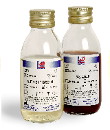 Üveges és csöves tápközegekCikkszámNévKiszerelés24154ACETAMIDE BROTH 5 mL20 cső24100ALKALINE PEPTONE WATER20 cső401990ALKALINE PEPTONE WATER6 üveg x 100 mL470210ALKALINE PEPTONE WATER6 üveg x 500 mL451404Alkaline Peptone Water (screw cap)25 üveg x 225 mL26486Alkaline Saline Peptone Water ISO100 cső x 10 mL414130Alkaline Saline Peptone Water ISO6 üveg x 225 ml26477Amos Kont Jones Medium100 cső x 10 mL412150AZIDE BLOOD AGAR BASE6 üveg x 200 mL402170AZIDE BLOOD AGAR BASE6 üveg x 100 mL20114AZIDE DEXTROSE BROTH10 cső24114AZIDE DEXTROSE BROTH20 cső26114AZIDE DEXTROSE BROTH100 cső21114AZIDE DEXTROSE BROTH (D.C.)10 cső24414AZIDE DEXTROSE BROTH (D.C.)20 cső26414AZIDE DEXTROSE BROTH (D.C.)100 cső402710BACILLUS CEREUS AGAR BASE6 üveg x 100 mL420110BAIRD PARKER AGAR BASE6 üveg x 100 mL452680Baird Parker Agar Base25 üveg x 200 mL420010BAIRD PARKER AGAR+RPF Suppl.6 üveg x 90 mL402670BAT Broth6 üveg x 90 mL30091BIGGY (NICKERSON) AGAR10 cső442350BIGGY (NICKERSON) AGAR6 üveg x 100 mL33085BILE AESCULIN AGAR10 cső442320BILE AESCULIN AGAR6 üveg x 100 mL470140BILE AESCULIN AGAR6 üveg x 500 mL24120BILE AESCULIN BROTH20 cső24403BIOTONE BROTH20 cső403800Blaurock semi-liquid modified hepatic Medium6 üveg x 25 mL (kapacitás 125 mL)414080Bolton Broth6 üveg x 225 ml414150Bolton Broth6 üveg x 90 mL400260Bolton Broth6 üveg x 1000 mL470340BOLTON BROTH6 üveg x 500 mL451405Bolton Broth (screw cap)25 üveg x 225 mL (kapacitás 250 mL)30080BORDET GENGOU AGAR (Sheep Blood 15%)10 cső30084BRAIN HEART INFUSION AGAR10 cső402380BRAIN HEART INFUSION AGAR6 üveg x 100 mL27502Brain Heart Infusion broth50 x 5 mL412010BRAIN HEART INFUSION BROTH6 üveg x 200 mL24104BRAIN HEART INFUSION BROTH20 cső24141BRAIN HEART INFUSION BROTH20 cső x 2 mL24480Brain Heart Infusion Broth20 cső x 9 mL26104Brain Heart Infusion Broth100 cső x 10 mL402330BRILLIANT GREEN AGAR6 üveg x 100 mL20102BRILLIANT GREEN BILE BROTH 2%10 cső24102BRILLIANT GREEN BILE BROTH 2%20 cső26102BRILLIANT GREEN BILE BROTH 2%100 cső402560BRILLIANT GREEN BILE BROTH 2%6 üveg x 100 mL24418BRUCELLA BROTH20 cső401890BUFFER SOLUTION pH 76 üveg x 100 mL26470Buffered NaCl Peptone Solution modified pH 7.0 + NT100 cső452650Buffered NaCl Peptone Solution modified pH 7.0 + NT 90 mL25 üveg x 90 mL403410Buffered NaCl Peptone Solution pH 7.06 üveg x 300 mL (kapacitás 500 mL)402410Buffered NaCl Peptone Solution pH 7.06 üveg x 100 mL402620Buffered NaCl Peptone Solution pH 7.0 + N6 üveg x 100 mL400310Buffered NaCl Peptone Solution pH 7.0 + N (flip-off cap)6 üveg x 1000 mL402630Buffered NaCl Peptone Solution pH 7.0 + NT6 üveg x 100 mL412090BUFFERED PEPTONE WATER6 üveg x 200 mL414020BUFFERED PEPTONE WATER6 üveg x 225 ml414030BUFFERED PEPTONE WATER6 üveg x 90 mL24099BUFFERED PEPTONE WATER20 cső451402BUFFERED PEPTONE WATER25 üveg x 225 mL24199BUFFERED PEPTONE WATER20 cső x 9 mL454030BUFFERED PEPTONE WATER25 üveg x 90 mL26199BUFFERED PEPTONE WATER100 cső x 9 mL400140Buffered Peptone Water EP, USP6 üveg x 300 mL (kapacitás 500 mL)24463Buffered Peptone Water (Double Concentration)20 cső400040Buffered Peptone Water EP, USP6 üveg x 100 mL400240Buffered Peptone Water EP, USP6 üveg x 1000 mL34070CAMPYLOBACTER AGAR10 cső413030CAMPYLOBACTER AGAR6 üveg x 200 mL24404CAMPYLOBACTER BROTH20 cső470290CARY BLAIR TRANSPORT MEDIUM6 üveg x 500 mL24459CASO BROTH (Double Concentration)20 cső412270CETRIMIDE AGAR6 üveg x 200 mL402270CETRIMIDE AGAR6 üveg x 100 mL29000CHECK-SET BROTH Irradiated20 teszt30099CHOCOLATE AGAR10 cső442220CHOCOLATE AGAR6 üveg x 100 mL470120CHOCOLATE AGAR6 üveg x 500 mL30081CHRISTENSEN UREA AGAR10 cső x 10 mL412100CHRISTENSEN UREA AGAR6 üveg x 200 mL481110CHROMATIC CANDIDA6 üveg x 100 mL453100Chromatic Coli Coliform25 üveg x 200 mL481120Chromatic Coli Coliform6 üveg x 100 mL481190Chromatic Coliform Agar ISO6 üveg x 100 mL453110Chromatic Coliform Agar ISO25 üveg x 200 mL481130Chromatic Detection6 üveg x 100 mL482190CHROMATIC E.COLI O1576 üveg x 200 mL481200Chromatic EC X-GLUC Agar6 üveg x 100 mL481140CHROMATIC SALMONELLA6 üveg x 100 mL481160CHROMATIC STAPH AUREUS6 üveg x 100 mL412180CLED AGAR6 üveg x 200 mL402180CLED AGAR6 üveg x 100 mL470110CLED AGAR6 üveg x 500 mL30008CLOSTRIDIUM AGAR (Sheep Blood 5%)10 cső413040CLOSTRIDIUM AGAR BASE6 üveg x 200 mL452210COLUMBIA AGAR BASE6 üveg x 200 mL470100COLUMBIA AGAR BASE6 üveg x 500 mL412210COLUMBIA CNA AGAR BASE6 üveg x 200 mL402210COLUMBIA CNA AGAR BASE6 üveg x 100 mL24071COOKED MEAT MEDIUM20 cső24483Cronobacter Selective Broth20 cső34071CYSTINE TRYPTIC AGAR (CTA)10 cső470220CZAPEK DOX AGAR6 üveg x 500 mL414000DEMI FRASER BROTH6 üveg x 225 ml424010DEMI FRASER BROTH6 üveg x 90 mL451400DEMI FRASER BROTH25 üveg x 225 mL452401DEMI FRASER BROTH25 üveg x 90 mL33086DERMATHOPHYTE (D.T.M.) AGAR10 cső402200DERMATHOPHYTE (D.T.M.) AGAR6 üveg x 100 mL470030DESOXYCHOLATE AGAR6 üveg x 500 mL402340DESOXYCHOLATE AGAR6 üveg x 100 mL470160DESOXYCHOLATE CITRATE AGAR6 üveg x 500 mL26487Dextrose Tryptone Broth100 cső x 9 mL20076DEY ENGLEY NEUTRALIZING B20 cső412430Dichloran Glycerol (DG18) Agar6 üveg x 200 mL452430Dichloran Glycerol (DG18) Agar25 üveg x 200 mL412410DICHLORAN ROSE BENGAL CAF AGAR6 üveg x 200 mL452410Dichloran Rose Bengal CAF Agar25 üveg x 200 mL30125DORSET EGG MEDIUM10 cső402220DRIGALSKI LACTOSE AGAR6 üveg x 100 mL20122E.C. BROTH10 cső24122E.C. BROTH20 cső26122E.C. BROTH100 cső24130E.COLI TEST BROTH20 cső402350E.M.B. LEVINE AGAR6 üveg x 100 mL24101E.V.A. BROTH (ETHYL VIOLET AZIDE)20 cső24096EE Broth-Mossel20 cső495000EE Broth-Mossel (Perforable)6 üveg x 100 mL453080EE Broth-Mossel (flip-off cap)25 üveg x 100 mL452480EE Broth-Mossel (screw cap)25 üveg x 100 mL402480EE Broth-Mossel (screw cap)6 üveg x 100 mL403010ENDO AGAR6 üveg x 100 mL403400EUGON BROTH LT 100 (90/125)6 üveg x 90 mL (kapacitás 125 mL)495030FLUID A6 üveg x 100 mL459503FLUID A25 üveg x 100 mL400210Fluid A6 üveg x 1000 mL495150Fluid A (Perforable)6 üveg x 1000 mL495170Fluid A (Perforable)6 üveg x 500 mL (kapacitás 1000 mL)400210SFluid A Irradiated6 üveg x 1000 mL453010Fluid A (flip-off cap)25 üveg x 100 mL400110Fluid A (flip-off cap)6 üveg x 300 mL (kapacitás 500 mL)495040FLUID D6 üveg x 100 mL459504FLUID D25 üveg x 100 mL400170Fluid D (flip-off cap)6 üveg x 300 mL (kapacitás 500 mL)453070Fluid D (flip-off cap)25 üveg x 100 mL495160Fluid K (Perforable)6 üveg x 900 mL (kapacitás 1000 mL)21241Fluid Thioglycollate Medium10 cső24124Fluid Thioglycollate Medium20 cső24241Fluid Thioglycollate Medium20 cső x 20 mL24242Fluid Thioglycollate Medium20 cső x 15 mL26124Fluid Thioglycollate Medium100 cső453020Fluid Thioglycollate Medium (flip-off cap)25 üveg x 100 mL493000Fluid Thioglycollate Medium (perforable cap)6 üveg x 100 mL453060Fluid Thioglycollate Medium (screw cap)25 üveg x 100 mL495020Fluid Thioglycollate Medium (crimp cap)6 üveg x 100 mL400020Fluid Thioglycollate Medium (flip-off cap)6 üveg x 100 mL452060Fluid Thioglycollate Medium (screw cap)6 üveg x 100 mL463100Fluid Thioglycollate Medium (screw cap)6 üveg x 900 mL (kapacitás 1000 mL)470300Fluid Thioglycollate Medium (wide neck)6 üveg x 500 mL24127Fluid Thioglycollate Medium + 1% Tween 8020 cső452500Fluid Thioglycollate Medium + 1% Tween 8025 üveg x 100 mL402500Fluid Thioglycollate Medium + 1% Tween 806 üveg x 100 mL453280Fluid Thioglycollate Medium + 1% Tween 80 (flip-off cap)25 üveg x 100 mL34094Gelatin Peptone Agar10 cső401960GELISATO AGAR6 üveg x 150 mL20105GLUCOSE BROTH10 cső24105GLUCOSE BROTH20 cső26105Glucose broth100 cső26482Glucose OF Medium ISO 21528100 cső x 10 mL24482Glucose OF Medium ISO 2152820 cső26473Glucose Yeast Extract Agar100 cső x 20 mL495130Glycine 3% (Perforable)6 üveg x 1000 mL414070GN (Hajna) Broth6 üveg x 225 ml24119GN HAJNA BROTH20 cső24091Haemophilus Test Broth20 cső412230HEKTOEN ENTERIC AGAR6 üveg x 200 mL402230HEKTOEN ENTERIC AGAR6 üveg x 100 mL20090HELICOBACTER PYLORI TEST20 cső490010HEMO-AEROBIC CULTURING6 üveg x 80 mL490050HEMO-AEROBIC CULTURING Neonatal6 üveg x 9 mL490030HEMO-AEROBIC CULTURING-Pediatric6 üveg x 40 mL490020HEMO-ANAEROBIC CULTURING6 üveg x 80 mL490060HEMO-ANAEROBIC CULTURING Neonatal6 üveg x 9 mL490040HEMO-ANAEROBIC CULTURING Pediatric6 üveg x 40 mL33118I.U.T.M. MEDIUM10 cső20121INOCULUM BROTH 7 ML20 cső20123INOCULUM BROTH 2 7 ML20 fiola x 7 mL20081Inoculum Solution 5 ML20 cső403180Iron Sulphite Agar6 üveg x 100 mL413010ISOSENSITEST AGAR6 üveg x 200 mL412350Kanamycin Aesculin Azide Agar6 üveg x 200 mL31203King's A Medium20 x 5 mL31202King's B Medium20 x 5 mL25314KIT STREPTO FECALI NELLE ACQUE5 cső x 10 mL 1 üveg x 50 mL30087KLIGLER IRON AGAR10 cső30089KLIGLER IRON AGAR (Butt=5cmm/Slope=6cm)10 cső30088KLIGLER IRON AGAR + NaCl 2%10 cső412390L.B. MEDIUM6 üveg x 200 mL20106LACTOSE BROTH10 cső402090LACTOSE BROTH6 üveg x 100 mL21106LACTOSE BROTH (Double Concentration)10 cső24468Lactose Sulfite Broth20 cső24481Lauryl Sulphate Tryptose Broth20 cső x 9 mL21453LAURYL SULPHATE TRYPTOSE BROTH (LST)10 cső26453LAURYL SULPHATE TRYPTOSE BROTH (LST)100 cső21454LAURYL SULPHATE TRYPTOSE BROTH (LST) DOUBLE10 cső26454LAURYL SULPHATE TRYPTOSE BROTH (LST) DOUBLE100 cső26457LAURYL SULPHATE TRYPTOSE BROTH (LST) w MUG 9 mL100 cső24457LAURYL SULPHATE TRYPTOSE BROTH (LST) w MUG 9 mL20 cső21455LAURYL SULPHATE TRYPTOSE BROTH (LST) with MUG10 cső26455LAURYL SULPHATE TRYPTOSE BROTH (LST) with MUG100 cső402600LEGIONELLA BCYE AGAR BASE6 üveg x 90 mL24170LETHEEN BROTH 9 ml20 cső414120Letheen Modified Broth6 üveg x 225 ml85701           LIM Broth100 cső                                                                                    414090Listeria Enrichment Broth6 üveg x 225 ml413980LISTERIA FRASER BROTH6 üveg x 225 ml20131/9LISTERIA FRASER BROTH10 cső x 9 ml24131LISTERIA FRASER BROTH20 cső26131LISTERIA FRASER BROTH100 cső24471Listeria Motility Medium20 cső33087LISTERIA PALCAM AGAR10 cső24435LISTERIA U.V.M. BROTH20 cső461030LISTERIA UVM 1 BROTH6 üveg x 225 ml461020LISTERIA UVM 2 BROTH6 üveg x 225 ml30116LOEFFLER MEDIUM10 cső34127/1Lowenstein Jensen + Amikacin 40ug/ml10 cső34127Lowenstein Jensen + Amikacin 5ug/ml10 cső34138/1Lowenstein Jensen + Capreomycin 10ug/ml10 cső34138/3Lowenstein Jensen + Capreomycin 20ug/ml10 cső34138/4Lowenstein Jensen + Capreomycin 30ug/ml10 cső35090Lowenstein Jensen + Capreomycin 30ug/ml10 cső34138/2Lowenstein Jensen + Capreomycin 40ug/ml10 cső34131/2Lowenstein Jensen + Clarithromycin 32ug/ml CE10 cső34131/1Lowenstein Jensen + Clarithromycin 4ug/ml10 cső34139/2Lowenstein Jensen + Clofazimine 10ug/ml10 cső34139/1Lowenstein Jensen + Clofazimine 5ug/ml10 cső34137/2Lowenstein Jensen + Cycloserine 10ug/ml10 cső34137/3Lowenstein Jensen + Cycloserine 20ug/ml10 cső34137/1Lowenstein Jensen + Cycloserine 30ug/ml10 cső34137/4Lowenstein Jensen + Cycloserine 40ug/ml10 cső34137/5Lowenstein Jensen + Cycloserine 50ug/ml10 cső34126/6Lowenstein Jensen + Ethambutol 10ug/ml10 cső34126/4Lowenstein Jensen + Ethambutol 1ug/ml10 cső34126/1Lowenstein Jensen + Ethambutol 2ug/ml10 cső35030Lowenstein Jensen + Ethambutol 2ug/ml10 cső34126/5Lowenstein Jensen + Ethambutol 3ug/ml10 cső34126/2Lowenstein Jensen + Ethambutol 4ug/ml10 cső34126/3Lowenstein Jensen + Ethambutol 5ug/ml10 cső34132/1Lowenstein Jensen + Ethionamide 10ug/ml10 cső34132/2Lowenstein Jensen + Ethionamide 20ug/ml10 cső35040Lowenstein Jensen + Ethionamide 20ug/ml10 cső34132/3Lowenstein Jensen + Ethionamide 30ug/ml10 cső35041Lowenstein Jensen + Ethionamide 30ug/ml10 cső34132/4Lowenstein Jensen + Ethionamide 40ug/ml10 cső34123Lowenstein Jensen + Isoniazid 0.1ug/ml10 cső35001Lowenstein Jensen + Isoniazid 0.20ug/ml10 cső34123/1Lowenstein Jensen + Isoniazid 0.2ug/ml10 cső35002Lowenstein Jensen + Isoniazid 1 ug/ml10 cső34123/4Lowenstein Jensen + Isoniazid 10ug/ml10 cső34123/2Lowenstein Jensen + Isoniazid 1ug/ml10 cső34123/3Lowenstein Jensen + Isoniazid 5ug/ml10 cső34143/1Lowenstein Jensen + Kanamycin 10ug/ml10 cső34143/2Lowenstein Jensen + Kanamycin 20ug/ml10 cső35060Lowenstein Jensen + Kanamycin 20ug/ml10 cső34143/3Lowenstein Jensen + Kanamycin 30ug/ml10 cső35061Lowenstein Jensen + Kanamycin 30ug/ml10 cső34146/1Lowenstein Jensen + Levofloxacin 2ug/ml10 cső34135/1Lowenstein Jensen + Nicotinamide 10ug/ml10 cső34135/2Lowenstein Jensen + Nicotinamide 20 ug/ml10 cső34135/3LOWENSTEIN JENSEN + NICOTINAMIDE 30ug/ml10 cső34128/2Lowenstein Jensen + Ofloxacin 10ug/ml10 cső34128/5Lowenstein Jensen + Ofloxacin 20ug/ml10 cső34128/3Lowenstein Jensen + Ofloxacin 25ug/ml10 cső34128/4Lowenstein Jensen + Ofloxacin 2ug/ml10 cső35080Lowenstein Jensen + Ofloxacin 2ug/ml10 cső34128/1Lowenstein Jensen + Ofloxacin 5ug/ml10 cső34145Lowenstein Jensen + PACT10 cső34129/4Lowenstein Jensen + PAS 0.1ug/ml10 cső34129/3Lowenstein Jensen + PAS 0.5ug/ml10 cső34129/2Lowenstein Jensen + PAS 10ug/ml10 cső34129/1Lowenstein Jensen + PAS 1ug/ml10 cső35070Lowenstein Jensen + PAS 1ug/ml10 cső34129/5Lowenstein Jensen + PAS 5ug/ml10 cső34136Lowenstein Jensen + Pefloxacin 2ug/ml10 cső35147Lowenstein Jensen + PNB 500 ug/ml10 cső34124/2Lowenstein Jensen + Pyrazinamide 15ug/ml10 cső35050Lowenstein Jensen + Pyrazinamide 1ug/ml10 cső34124/4Lowenstein Jensen + Pyrazinamide 200ug/ml10 cső34124/3Lowenstein Jensen + Pyrazinamide 20ug/ml10 cső34124/1Lowenstein Jensen + Pyrazinamide 5ug/ml10 cső34144Lowenstein Jensen + Pyruvate 0.2%10 cső34130/1Lowenstein Jensen + Rifabutin 10ug/ml10 cső34130/2Lowenstein Jensen + Rifabutin 30ug/ml10 cső34130/3Lowenstein Jensen + Rifabutin 50ug/ml10 cső34121/2Lowenstein Jensen + Rifampicin 10ug/ml10 cső34121Lowenstein Jensen + Rifampicin 15ug/ml10 cső34121/6Lowenstein Jensen + Rifampicin 20ug/ml10 cső34121/3Lowenstein Jensen + Rifampicin 25ug/ml10 cső34121/5Lowenstein Jensen + Rifampicin 40ug/ml10 cső35010Lowenstein Jensen + Rifampicin 40ug/ml10 cső34121/4Lowenstein Jensen + Rifampicin 50ug/ml10 cső34121/1Lowenstein Jensen + Rifampicin 5ug/ml10 cső34122Lowenstein Jensen + Rifapentin 9ug/ml10 cső34125/2Lowenstein Jensen + Streptomycin 10ug/ml10 cső35021Lowenstein Jensen + Streptomycin 10ug/ml10 cső34125/3Lowenstein Jensen + Streptomycin 25ug/ml10 cső34125/4Lowenstein Jensen + Streptomycin 2ug/ml10 cső34125/1Lowenstein Jensen + Streptomycin 4ug/ml10 cső35020Lowenstein Jensen + Streptomycin 4ug/ml10 cső34125/5Lowenstein Jensen + Streptomycin 50ug/ml10 cső35148Lowenstein Jensen + TCH 2 ug/ml10 cső30118Lowenstein Jensen Medium10 cső31118Lowenstein Jensen Medium20 cső35000Lowenstein Jensen Medium10 cső30119Lowenstein Jensen Medium w/o Glycerol10 cső403600LPT Diluent Broth6 üveg x 90 mL (kapacitás 125 mL)24139LYSINE DECARBOXYLASE BROTH20 cső412040LYSINE IRON AGAR6 üveg x 200 mL30098LYSINE IRON AGAR10 cső30040M 17 AGAR10 cső452340M 17 Agar25 üveg x 200 mL402110M 17 AGAR6 üveg x 100 mL403020m-FC AGAR + ROSOLIC ACID6 üveg x 100 mL30030M.R.S. AGAR10 cső402120M.R.S. AGAR6 üveg x 100 mL412310M.S.R.V. AGAR6 üveg x 200 mL20126MAC CONKEY BROTH10 cső24126MAC CONKEY BROTH20 cső402490MAC CONKEY BROTH6 üveg x 100 mL494000MAC CONKEY BROTH (Perforable)6 üveg x 100 mL24226MAC CONKEY BROTH singled strength20 cső x 5 mL402450MAC CONKEY SORBITOL AGAR6 üveg x 100 mL412240MacConkey Agar6 üveg x 200 mL452240MacConkey Agar25 üveg x 200 mL402240MacConkey Agar6 üveg x 100 mL470090MacConkey Agar (Harm EP)6 üveg x 500 mL452490MacConkey Broth25 üveg x 100 mL453090MacConkey Broth (flip-off cap)25 üveg x 100 mL24137MALONATE BROTH20 cső26476Malt Extract Agar100 cső x 20 mL402470MALT EXTRACT AGAR6 üveg x 100 mL412290Mannitol Salt Agar6 üveg x 200 mL470080Mannitol Salt Agar6 üveg x 500 mL402290Mannitol Salt Agar6 üveg x 100 mL463230Mannitol Salt Agar (Perforable)6 üveg x 500 mL (kapacitás 1000 mL)402590Maximum Recovery Diluent6 üveg x 100 mL402660Maximum Recovery Diluent6 üveg x 90 mL412400Maximum Recovery Diluent6 üveg x 200 mL412420Maximum Recovery Diluent6 üveg x 225 ml20071Maximum Recovery Diluent20 cső x 9 mL452420Maximum Recovery Diluent25 üveg x 225 mL (kapacitás 250 mL)26071Maximum Recovery Diluent100 cső x 9 mL80356MeRA Test50 teszt30368MIDDLEBROOK 7H10 AGAR10 cső37000MIDDLEBROOK 7H1110 cső37001MIDDLEBROOK 7H11 + AMIKACIN 2ug/ml10 cső37002MIDDLEBROOK 7H11 + AMIKACIN 4ug/ml10 cső37056MIDDLEBROOK 7H11 + CYCLOSERINE 30ug/ml10 cső37006MIDDLEBROOK 7H11 + ETHAMBUTOL 7.5ug/ml10 cső37011MIDDLEBROOK 7H11 + ETHIONAMIDE 10ug/ml10 cső37016MIDDLEBROOK 7H11 + ISONIAZIDE 0.2ug/ml10 cső37017MIDDLEBROOK 7H11 + ISONIAZIDE 1ug/ml10 cső37051MIDDLEBROOK 7H11 + OFLOXACIN 2ug/ml10 cső37026MIDDLEBROOK 7H11 + PAS 8ug/ml10 cső37031MIDDLEBROOK 7H11 + PYRAZINAMIDE 25ug/ml10 cső37036MIDDLEBROOK 7H11 + RIFABUTIN 1ug/ml10 cső37041MIDDLEBROOK 7H11 + RIFAMPICIN 1ug/ml10 cső37046MIDDLEBROOK 7H11 + STREPTOMYCIN 2ug/ml10 cső24436MIDDLEBROOK 7H9 BROTH20 cső401950MILK AGAR6 üveg x 150 mL452660Milk Plate Count Agar25 üveg x 200 mL463120Milk Plate Count Agar6 üveg x 500 mL24466Mineral Modified Glutamate Medium20 cső26466Mineral Modified Glutamate Medium100 cső24467Mineral Modified Glutamate Medium (Double Concentration)20 cső26467Mineral Modified Glutamate Medium (Double Concentration)100 cső80355MiRA Test50 teszt31204MIU Agar20 cső24343MIU Semisolid Agar20 cső24452MODIFIED LAURYL SULFATE TRYPTOSE BROTH20 cső24489MOPS Buffered Listeria Enrichment Broth20 cső24413MOSSEL AND MARTIN w MANNITOL20 cső24472Motility Nitrate CP Medium20 cső24342MOTILITY TEST MEDIUM20 cső26342Motility Test Medium100 cső403700MPC-1 Medium6 üveg x 25 mL (kapacitás 125 mL)24149MR-VP MEDIUM20 cső495140MRD + Tween + Lecithin modified (Perforable)6 üveg x 1000 mL412320MRS AGAR6 üveg x 200 mL452320MRS Agar25 üveg x 200 mL402160MRS Agar pH 56 üveg x 100 mL470380MSRV Agar (Semisolid)6 üveg x 500 mL26478MSRV Agar (semisolid)100 cső x 20 mL432090MTSB with Novobiocin6 üveg x 225 ml23002MUELLER HINTON BROTH w HORSE BLOOD (11ml)10 cső30090MUELLER HINTON II AGAR10 cső412250Mueller Hinton II Agar6 üveg x 200 mL34075Mueller Hinton II Agar10 cső470070Mueller Hinton II Agar6 üveg x 500 mL402250Mueller Hinton II Agar6 üveg x 100 mL24107MUELLER HINTON II BROTH20 cső463240Mueller Hinton II Broth6 üveg x 500 mL (kapacitás 1000 mL)402020MUELLER HINTON II BROTH6 üveg x 100 mL24108MULLER KAUFFMANN BROTH20 cső402030MULLER KAUFFMANN BROTH6 üveg x 100 mL20072MULLER KAUFFMANN TETRATHIONATE NOV.B_MKTTn20 cső26072MULLER KAUFFMANN TETRATHIONATE NOV.B_MKTTn100 cső403110MULLER KAUFFMANN TETRATIONATE NOV.B_MKTTn6 üveg x 100 mL20162Mycoplasma Selective Broth20 cső x 2 mL20158MYCOPLASMA TRANSPORT BROTH20 X 6 mL33055MYCOSEL AGAR10 cső24070MYCOSEL BROTH20 cső80100NEUTRALIZING SOLUTION6 X 100 mL413050NEUTRALIZING w SAPONIN6 üveg x 200 mL462050Neutralizing w Saponin6 üveg x 250 mL (kapacitás 500 mL)463170Neutralizing w/ Saponin6 üveg x 250 mL (kapacitás 500 mL)463210Neutralizing w/o Histidine6 üveg x 250 mL (kapacitás 500 mL)30013NITRATI AGAR10 cső30183Nutrient Agar10 x 10 ml30083Nutrient Agar ISO 1626610 cső412190Nutrient Agar ISO 162666 üveg x 200 mL470060Nutrient Agar ISO 162666 üveg x 500 mL402190Nutrient Agar ISO 162666 üveg x 100 mL30101Nutrient Agar ISO 657910 cső30103Nutrient Agar ISO 657920 cső x 9 mL413080Nutrient Agar ISO 65796 üveg x 200 mL27503Nutrient Broth50 x 5 mL24103NUTRIENT BROTH20 cső x 10 mL402000NUTRIENT BROTH6 üveg x 100 mL470050NUTRIENT BROTH6 üveg x 500 mL26103Nutrient Broth100 cső x 10 mL24153NUTRIENT GELATIN20 cső24345O.F. MEDIUM WITH GLUCOSE20 cső33066O.N.P.G. AGAR10 cső403170OGYE Agar6 üveg x 100 mL452690Orange Serum Agar25 üveg x 200 mL470360ORANGE SERUM AGAR6 üveg x 500 mL400320PBS pH 7.4 w/ Triton X 100 1.5% (flip-off cap)6 üveg x 500 mL402430PEPTONE DILUITIONS6 üveg x 100 mL401870PEPTONE NEUTRALIZING SOLUTION6 üveg x 45 mL463160Peptone Neutralizing Solution6 üveg x 250 mL (kapacitás 500 mL)24098PEPTONE WATER20 cső452640Peptone Water25 üveg x 90 mL402130PEPTONE WATER6 üveg x 100 mL470320PEPTONE WATER6 üveg x 500 mL402530PEPTONE WATER (Perforable)6 üveg x 100 mL414010PEPTONE WATER pH 8.4 + NaCl 1%6 üveg x 225 ml24117PERGOLA BROTH20 cső30117PERGOLA MEDIUM10 cső33120PETRAGNANI MEDIUM10 cső24446PHENOL RED BROTH20 cső30085PHENYLALANINE AGAR10 cső412170PHENYLALANINE AGAR6 üveg x 200 mL462040PHOSPHATE BUFFER NON STERILE6 üveg x 250 mL463190Phosphate Buffer Solution pH 7.26 üveg x 1000 mL20079Physiological Solution20 cső x 4,5 mL20095Physiological Solution20 fiola x 7 mL20196Physiological Solution20 cső x 9 mL20197Physiological Solution20 cső x 10 mL24142Physiological Solution20 cső x 3 mL463200Physiological Solution6 üveg x 1000 mL26196Physiological Solution100 cső x 9 mL470400Physiological Solution6 üveg x 250 mL (kapacitás 500 mL)471120Physiological Solution6 üveg x 240 mL473000Physiological Solution6 üveg x 500 mL463250Physiological solution (screw cap)6 üveg x 350 mL (kapacitás 500 mL)471130Physiological Solution 38 mL6 üveg x 38 mL412260PLATE COUNT AGAR6 üveg x 200 mL33070PLATE COUNT AGAR10 cső34073PLATE COUNT AGAR10 cső x 22 mL452260Plate Count Agar25 üveg x 100 mL462260Plate Count Agar25 üveg x 200 mL401940PLATE COUNT AGAR6 üveg x 150 mL470180PLATE COUNT AGAR6 üveg x 500 mL402260PLATE COUNT AGAR6 üveg x 100 mL414140Plate Count Agar w/o Dextrose6 üveg x 200 mL30092POTATO DEXTROSE AGAR10 cső413100Potato Dextrose Agar6 üveg x 200 mL414160Preston Broth6 üveg x 90 mL24484Preston Broth ISO 1027220 cső412130PSEUDOMONAS AGAR BASE6 üveg x 200 mL31151Purple Glucose Agar20 cső x 15 mL24151PURPLE GLUCOSE AGAR20 cső20140PURPLE LACTOSE BROTH10 cső24140PURPLE LACTOSE BROTH20 cső402580R2A AGAR6 üveg x 100 mL452700R2A Agar25 üveg x 200 mL463110R2A Agar6 üveg x 500 mL csavaros kupak472580R2A AGAR6 üveg x 500 mL80351Rapid Antibiotic Test50 teszt                                 412470Rapid Y/M Agar6 üveg X200 mL24450RAPPAPORT BROTH w/o SOY20 cső26400RAPPAPORT VASSILIADIS BROTH100 cső24400RAPPAPORT VASSILIADIS SOY (RSV) BROTH20 cső402550RAPPAPORT VASSILIADIS SOY(RSV)BROTH6 üveg x 100 mL470270REINFORCED CLOSTRIDIAL AGAR6 üveg x 500 mL24202RESTORING BROTH20 cső24491Ringer 1/4 Solution20 cső442480ROSE BENGAL CAF AGAR6 üveg x 100 mL24461RPMI Broth20 cső24462RPMI Broth Double strength20 cső24411S.F. BROTH20 cső403050S.I.M. MEDIUM6 üveg x 100 mL412300S.S. AGAR6 üveg x 200 mL402300S.S. AGAR6 üveg x 100 mL24109SABOURAUD BROTH20 cső471070SABOURAUD BROTH6 üveg x 500 mL30024SABOURAUD CAF + ACTIDIONE AGAR10 cső31024SABOURAUD CAF + ACTIDIONE AGAR20 cső31023SABOURAUD CAF AGAR20 cső412370SABOURAUD CAF AGAR6 üveg x 200 mL402370SABOURAUD CAF AGAR6 üveg x 100 mL30093Sabouraud Dextrose Agar10 cső412280Sabouraud Dextrose Agar6 üveg x 200 mL452280Sabouraud Dextrose Agar25 üveg x 200 mL470040Sabouraud Dextrose Agar6 üveg x 500 mL402280Sabouraud dextrose Agar6 üveg x 100 mL402040SABOURAUD DEXTROSE BROTH6 üveg x 100 mL452040Sabouraud Dextrose Broth (screw cap)25 üveg x 100 mL442280SABOURAUD MODIFIED AGAR6 üveg x 100 mL24135SALMONELLA DIFFERENTIAL BROTH20 cső402360SALMONELLA RAPID TEST6 üveg x 100 mL22130SCHAEDLER BROTH10 cső24430SCHAEDLER BROTH20 cső412050SELENITE BROTH6 üveg x 200 mL24110SELENITE BROTH20 cső24143Selenite Broth20 cső x 5 mL463130Selenite Broth6 üveg x 1000 mL470020SELENITE BROTH6 üveg x 500 mL402050SELENITE BROTH6 üveg x 100 mL26110Selenite Broth100 cső432050SELENITE BROTH (DOUBLE CONCENT.)6 üveg x 200 mL24510SELENITE CYSTINE BROTH20 cső402390SELENITE CYSTINE BROTH6 üveg x 100 mL24485Selenite Cystine Broth ISO 657920 cső24125SERUM BROTH20 cső33060SERUM TELLURITE AGAR10 cső24479SIM Medium20 cső x 9 mL26095Sim Medium100 cső x 10 mL30011SIMMONS CITRATE AGAR10 cső412030SIMMONS CITRATE AGAR6 üveg x 200 mL462020SODIO CITRATO NON STERILE6 üveg x 250 mL462010SODIO CITRATO STERILE6 üveg x 250 mL33065SPS AGAR10 cső442490SPS AGAR6 üveg x 100 mL401930SPS AGAR6 üveg x 150 mL20199STERI TEST MEDIUM20 cső20200STERI TEST VHP MEDIUM (1% Pyr)20 x 4 mL20097Sterile distilled water20 cső x 10 mL21097Sterile distilled water10 cső x 9 ml400290Sterile distilled water6 üveg x 1000 mL400300Sterile distilled water6 üveg x 100 mL473030Sterile distilled water6 üveg x 500 mL30010STREPTOCOCCAL KF + TTC AGAR10 cső402150STREPTOCOCCAL KF AGAR6 üveg x 100 mL24412STREPTOCOCCUS BROTH20 cső455210Sugar Free Agar25 üveg x 100 mL24440SULFATE REDUCERS BROTH20 cső20089SUSPENSION BROTH 5 ML20 cső20157SWAB SOLUTION SKELETON20 cső470350SWAB SOLUTION SURFACES6 üveg x 500 mL20160SWAB SOLUTION SURFACES 5 ml20 cső26488Swarm Agar100 cső x 10 mL30096T.S.I. AGAR10 cső442100TAT Broth6 üveg x 90 mL (kapacitás 200 mL)442160TAT Broth6 üveg x 190mL (kapacitás 200 mL)463020TAT Broth6 üveg x 990 mL (kapacitás 1000 mL)463070TAT Broth6 üveg x 490 mL (kapacitás 1000 mL)495180TAT Broth (Perforable)6 üveg x 500 mL (kapacitás 1000 mL)481170TBX Agar6 üveg x 100 mL451170TBX Agar25 üveg x 200 mL403140TCBS Agar6 üveg x 100 mL30022TCBS AGAR10 cső24451TETRATHIONATE BROTH20 cső33040THAYER MARTIN AGAR10 cső20171Thioglycollate Medium w Vit.K1 & Hemin10 cső24145TODD HEWITT B. w Colistin/Nalid.a.20 cső27501Todd Hewitt Broth50 x 5 mL412060TODD HEWITT BROTH6 üveg x 200 mL24111TODD HEWITT BROTH20 cső x 10 mL24144TODD HEWITT w Gentam/Nalidixic acid20 cső25004TOTAL COLIFORMS IN WATER5 cső x 10 mL 1 bottle x 50 mL402520TRIBUTYRIN AGAR6 üveg x 100 mL412080TRICHOMONAS BROTH6 üveg x 200 mL24115TRICHOMONAS BROTH20 cső470150TRICHOMONAS BROTH6 üveg x 500 mL30100TRIPLE SUGAR IRON AGAR10 cső30196Triple Sugar Iron Agar10 cső x 15 mL413120TRIPLE SUGAR IRON AGAR6 üveg x 200 mL26475Tryptic Soy Agar100 cső x 20 mL30082TRYPTIC SOY AGAR10 cső414110Tryptic Soy Agar6 üveg x 225 ml432290TRYPTIC SOY AGAR6 üveg x 200 mL442290TRYPTIC SOY AGAR6 üveg x 100 mL452290Tryptic Soy Agar25 üveg x 200 mL470010TRYPTIC SOY AGAR6 üveg x 500 mL26513Tryptic Soy Broth100 cső x 10 mL27500Tryptic Soy Broth50 x 5 mL453208TRYPTIC SOY BROTH25 üveg x 200 mL463090TRYPTIC SOY BROTH6 üveg x 900 mL (kapacitás 1000 mL)24469Tryptic Soy Broth20 cső x 9 mL24513Tryptic Soy Broth20 cső x 10 mL492000TRYPTIC SOY BROTH (Perforable)6 üveg x 100 mL442080Tryptic Soy Broth (screw cap)6 üveg x 200 mL495010Tryptic Soy Broth (crimp cap)6 üveg x 100 mL432080Tryptic Soy Broth (screw cap)6 üveg x 225 ml455208Tryptic Soy Broth (screw cap)25 üveg x 100 mL470370Tryptic Soy Broth (screw cap)6 üveg x 500 mL452080Tryptic Soy Broth (screw cap)6 üveg x 100 mL452080STryptic Soy Broth (triple wrapped and gamma-irradiated)6 üveg x 100 mL452100Tryptic Soy Broth (screw cap)25 üveg X 90 mL400230Tryptic Soy Broth EP, USP6 üveg x 1000 mL453030Tryptic Soy Broth (flip-off cap)25 üveg x 100 mL24460TRYPTIC SOY BROTH + 0.3% LECITHIN + 2% TWEEN 8020 cső412110Tryptic Soy Broth + 1% Tween 806 üveg x 200 mL400270Tryptic Soy Broth + 1% Tween 806 üveg x 100 mL453270Tryptic Soy Broth + 1% Tween 80 (flip-off cap)25 üveg x 100 mL452090Tryptic Soy Broth + 1% Tween 80 (screw cap)25 üveg x 100 mL27002Tryptic Soy Broth + 15% Glycerol20 cső442090TRYPTIC SOY BROTH + CAPITOL 46 üveg x 90 mL (kapacitás 200 mL)442150TRYPTIC SOY BROTH + CAPITOL 46 üveg x 190mL (kapacitás 200 mL)463010TRYPTIC SOY BROTH + CAPITOL 46 üveg x 990 mL (kapacitás 1000 mL)463080TRYPTIC SOY BROTH + CAPITOL 46 üveg x 490 mL (kapacitás 1000 mL)403500TRYPTIC SOY BROTH + LECITHIN + TWEEN 806 üveg x 90 mL24128TRYPTIC SOY BROTH + TWEEN 80 1%20 cső20129Tryptic Soy Broth 15 ml10 cső x 15 mL400030Tryptic Soy Broth EP, USP (flip-off cap)6 üveg x 100 mL24093TRYPTIC SOY BROTH LT 10020 cső24445TRYPTIC SOY BROTH w 15% GLYCEROL20 cső21115TRYPTIC SOY BROTH w PHENOL RED10 cső26474Tryptone Glucose Broth100 cső x 10 mL412440Tryptone Soy Yeast Extract Agar6 üveg x 200 mL24464Tryptone Soy Yeast Extract Broth20 cső31201Tryptone Sulfite Neomycin Agar20 cső24136TRYPTONE WATER20 cső401980TRYPTONE WATER6 üveg x 100 mL24073TRYPTOPHAN BROTH20 cső26073TRYPTOPHAN BROTH100 cső30097TRYPTOSE AGAR10 cső402320TRYPTOSE AGAR6 üveg x 100 mL24112TRYPTOSE BROTH20 cső402070TRYPTOSE BROTH6 üveg x 100 mL455209Tryptose Phosphate Broth (screw cap)25 üveg x 100 mL402700Tryptose Sulfite Cycloserine Agar Base6 üveg x 90 mL402720Tryptose Sulfite Cycloserine Agar Base6 üveg x 100 mL412720Tryptose Sulfite Cycloserine Agar Base6 üveg x 200 mL24456TRYPTOSE SULPHITE AGAR20 cső26456TRYPTOSE SULPHITE AGAR100 cső463180Tween 80 2%6 üveg x 600 mL (kapacitás 1000 mL)80110UREA 40% SUPPLEMENT6 X 100 mL24416UREA BROTH20 cső403060UREA INDOLE BROTH6 üveg x 100 mL20340VAGITUBE20 cső402460VIOLET RED BILE AGAR LACTOSE6 üveg x 100 mL450254VIOLET RED BILE GLUCOSE AGAR25 üveg x 100 mL452600Violet Red Bile Glucose Agar25 üveg x 200 mL470031VIOLET RED BILE GLUCOSE AGAR6 üveg x 500 mL402540VIOLET RED BILE GLUCOSE AGAR6 üveg x 100 mL34076VIOLET RED BILE LACTOSE AGAR10 cső453140Violet Red Bile Lactose Agar25 üveg x 200 mL24417WILKINS BROTH20 cső432300WORT AGAR6 üveg x 200 mL442300WURTZ LACTOSE AGAR6 üveg x 100 mL402570X.L.D. AGAR6 üveg x 100 mL403120Yeast Extract Agar6 üveg x 100 mL412120YEAST EXTRACT AGAR6 üveg x 200 mL31102YEAST EXTRACT AGAR20 cső34074YEAST EXTRACT AGAR20 cső26074YEAST EXTRACT AGAR100 cső403090Yeast Glucose Chloramphenicol Agar6 üveg x 100 mL413090Yeast Glucose Chloramphenicol Agar6 üveg x 200 mL453091Yeast Glucose Chloramphenicol Agar25 üveg x 200 mL24432YERSINIA BROTH20 cső24431Yersinia ITC Broth20 cső402610YSG Broth6 üveg x 90 mL452610YSG Broth25 üveg x 90 mL